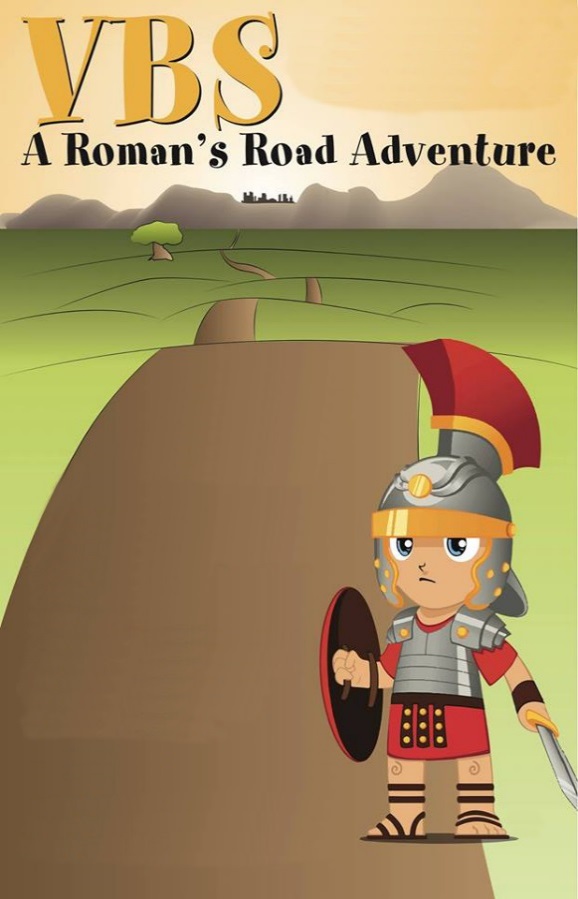 Register each child on the church website, http://www.southwoodministries.org/vbs-2018-online-registration , or by completing the form at the bottom of the page and returning it to the church office. For questions concerning registration contact Connie Ramer, VBS Registrar, at 856-468-1595 or mommomramer@aol.com. Children are grouped by crews with kindergarten-1st together, grades 2-3 together and grades 4-5 together.  Pre-registration assures that your child can be placed with one friend listed on the form. No switches can be made on opening morning. Registration online closes on Friday, June 22nd.Food served as a daily snack will be posted each day.  If your child has a food allergy please provide your child with his or her own snack.On occasion children are photographed during their activities.  Photos are to be used in an in-house power point presentation.  Registration implies consent for photo.Detach and keep top portion for your information.-----------------------------------------------------------------------------------------------------------------------------------------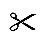 Child’s name (Last, First)											 Child’s age (as of June 24) _____  Last school grade completed ____ One Friend’s Name ___________Address  ____________________________________________________________________________Mother’s Name __________________________       Father’s Name _____________________________Daytime Phone __________________________	 Daytime Phone ____________________________Mother’s cell #___________________________       Father’s cell # _____________________________Preferred email address for daily VBS updates ______________________________________________Home Church ___________________________     Inhouse Crew No.  (church use)_________________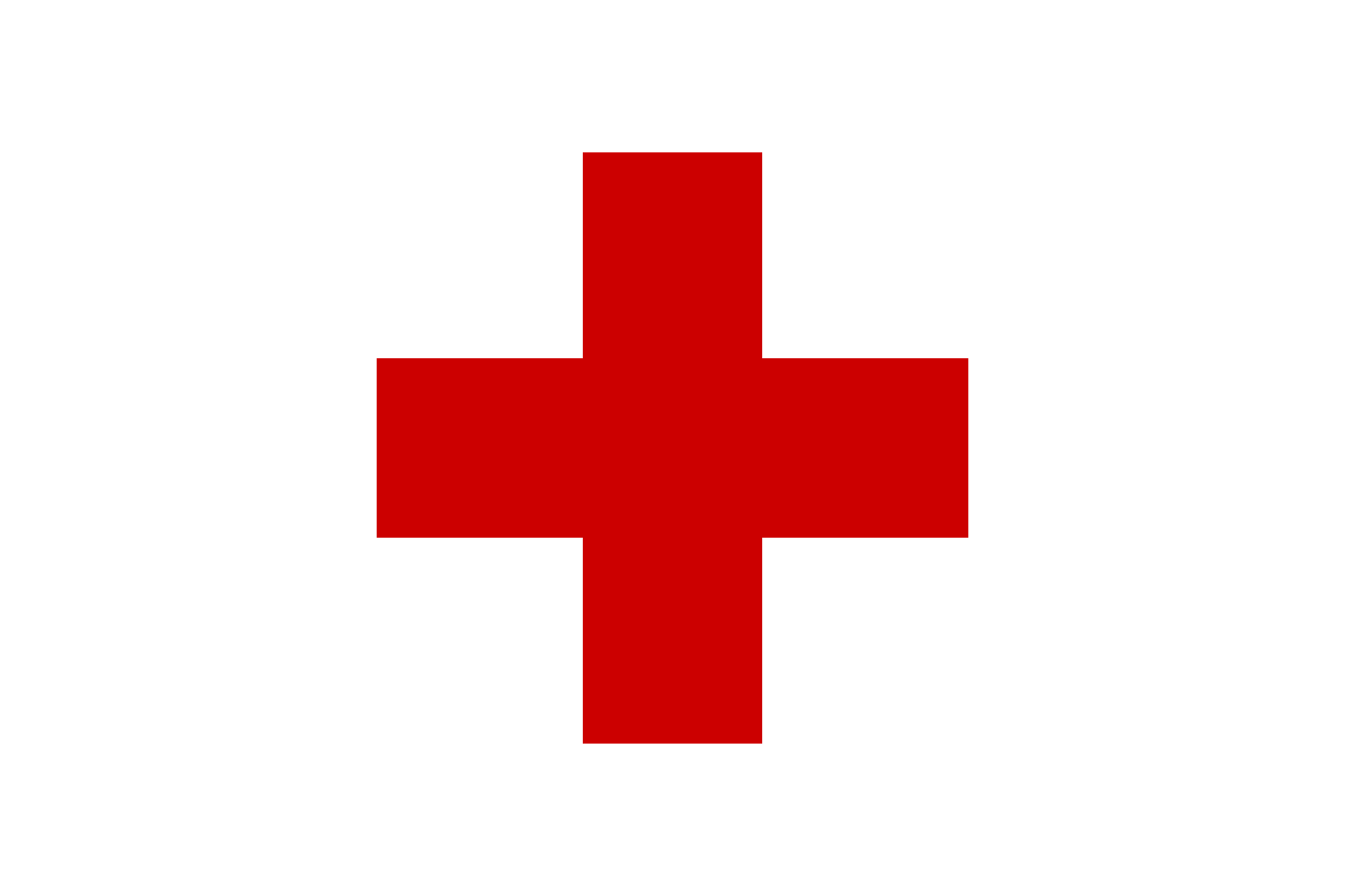 